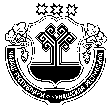           В целях реализации Указа Главы Чувашской Республики от 26 сентября 2019 г. №118 «О дополнительных мерах по повышению качества жизни населения Чувашской Республики», на основании положительного заключения государственной экспертизы от 03.12.2019г. №21-1-7-0244-19, администрация Кадикасинского сельского поселения Моргаушского района Чувашской Республики  п о с т а н о в л я е т :         1. Внести в постановление администрации Кадикасинского сельского поселения Моргаушского района Чувашской Республики от 26.06.2020 г. №54 «Об утверждении проектно-сметной документации» (далее – Постановление) следующие изменения:         1.1. Второй абзац постановления изложить в следующей редакции:  2. Настоящее постановление вступает в силу после его официального опубликования.Глава Кадикасинского сельского поселения                                              Моргаушского района Чувашской Республики	Г.Г.ЛебедевЧУВАШСКАЯ РЕСПУБЛИКАМОРГАУШСКИЙ РАЙОН                АДМИНИСТРАЦИЯ               КАДИКАСИНСКОГО СЕЛЬСКОГО ПОСЕЛЕНИЯ    ПОСТАНОВЛЕНИЕ            Деревня Кораккасы                                                          ЧĂВАШ РЕСПУБЛИКИМУРКАШ РАЙОНĔ	                 КАТЬКАС ЯЛ   ПОСЕЛЕНИЙĔН     АДМИНИСТРАЦИЙĔЙЫШĂНУКораккас ялĕО внесении изменений в постановление администрации Кадикасинского сельского поселения от 26.06.2020 г. №54 «Об утверждении проектно-сметной документации»»Сметная стоимость строительства:в базисном уровне цен  2001г. (без НДС)в уровне цен IV кв. 2020 г. (с учетом НДС – 20%)      243.15 тыс. руб.                2329.04 тыс. руб.